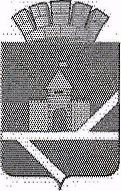                            Российская Федерация                           Свердловская областьАДМИНИСТРАЦИЯ  ПЫШМИНСКОГО ГОРОДСКОГО ОКРУГАПОСТАНОВЛЕНИЕ         от 22.05.2017 г.             	       № 244р.п. ПышмаО внесении изменений в Положение о порядкепредоставления субсидий субъектам малого и среднего предпринимательствадля компенсации затрат на организацию собственного делавновь созданным субъектам малого и среднего предпринимательствана территории Пышминского городского округа       В соответствии с Федеральным законом от 24.07.2007 № 209-ФЗ «О развитии малого и среднего предпринимательства в Российской Федерации», Бюджетным кодексом Российской Федерации,  постановлением  Правительства  Российской  Федерации от 06.09.2016 № 887 «Об общих требованиях к нормативным правовым актам, муниципальным правовым  актам, регулирующим предоставление субсидии юридическим лицам (за исключением субсидии государственным (муниципальным) учреждениям), индивидуальным предпринимателям, а также физическим лицам-производителям товаров, работ, услуг» п о с т а н о в л я ю:   1. В Положение « О порядке  предоставления субсидий субъектам малого и среднего предпринимательства для компенсации затрат на организацию собственного дела вновь созданным субъектам малого и среднего предпринимательства на территории Пышминского городского округа» утвержденное постановлением  администрации Пышминского городского округа от 30.09.2015 № 561, с изменениями, внесенными постановлением администрации Пышминского городского округа  от 31.05.2016 № 259 (далее – Положение), внести следующие изменения: 1.1. пункт 1.1. Раздела 1 Положения изложить в новой редакции:«1.1. Настоящее Положение о порядке предоставления субсидий субъектам малого и среднего предпринимательства для компенсации затрат на организацию собственного дела вновь созданным субъектам малого и среднего предпринимательства на территории Пышминского городского округа разработано в соответствии с Федеральным законом от 06.10.2003 N 131-ФЗ "Об общих принципах организации местного самоуправления в Российской Федерации", Федеральными  законами от 24.07.2007 № 209-ФЗ «О развитии малого и среднего предпринимательства в Российской Федерации», Федеральным законом от 26.07.2006 № 135-ФЗ «О защите конкуренции», Бюджетным кодексом Российской Федерации,  постановлением  Правительства  Российской  Федерации от 06.09.2016 № 887 «Об общих требованиях к нормативным правовым актам, муниципальным правовым  актам, регулирующим предоставление субсидии юридическим лицам (за исключением субсидии государственным (муниципальным) учреждениям), индивидуальным предпринимателям, а также физическим лицам-производителям товаров, работ, услуг»,                           Законом  Свердловской области от 04.02.2008 N 10-ОЗ "О развитии малого и среднего предпринимательства в Свердловской области", подпрограммой 3 «Развитие малого и среднего предпринимательства» государственной программы Свердловской области «Совершенствование социально-экономической политики на территории Свердловской области до 2020 года», утвержденной постановлением Правительства Свердловской области от 29 октября 2013 года  № 1333-ПП, подпрограммой № 2 «Содействие в развитии малого и среднего предпринимательства на территории Пышминского городского округа» муниципальной программы «Развитие Пышминского городского округа» на 2014-2019 годы, утвержденной постановлением администрации Пышминского городского округа от 24.10.2013 № 727.»;1.2. пункт 1.5. Раздела 1 Положения изложить в новой редакции:«1.5. Предоставление субсидий субъектам малого и среднего предпринимательства производится за счет средств, предусмотренных на эти цели в бюджете Пышминского городского округа в рамках реализации муниципальной  программы «Развитие Пышминского городского округа» на 2014-2019 годы, подпрограммы № 2 «Содействие в развитии малого и среднего предпринимательства на территории Пышминского городского округа», направленной на развитие малого и среднего предпринимательства, утвержденной постановлением администрации Пышминского городского округа от 24.10.2013 № 727 (далее Программа).»;1.3. п.п.1 пункта 1.7. Раздела1 Положения изложить в новой редакции: «1) для юридических лиц - суммарная доля участия Российской Федерации, субъектов Российской Федерации, муниципальных образований, общественных и религиозных организаций (объединений), благотворительных и иных фондов (за исключением суммарной доли участия, входящей в состав активов инвестиционных фондов) в уставном капитале общества с ограниченной ответственностью не превышает двадцать пять процентов, а суммарная доля для участия иностранных юридических лиц и (или) юридических лиц, не являющихся субъектами малого и среднего предпринимательства не превышает сорок девять процентов. Ограничение в отношении суммарной доли участия иностранных юридических лиц и (или) юридических лиц, не являющихся субъектами малого и среднего предпринимательства, не распространяется на общества с ограниченной ответственностью, соответствующие требованиям, указанным в подпунктах «в», «д» п.п. 1.1. пункта 1 ст. 4 Федерального закона «О развитии малого и среднего предпринимательства в Российской Федерации» № 209-ФЗ от 24.07.2007.»;1.4.  п.п.3 пункта 1.7. Положения  изложить в следующей редакции: «3) предельные значения дохода, полученного от осуществления предпринимательской деятельности за предшествующий календарный год, определяемого в порядке, установленном законодательством Российской Федерации о налогах и сборах, суммируемого по всем осуществляемым видам деятельности и применяемого по всем налоговым режимам, для следующих категорий малого и среднего предпринимательства установлены постановлением Правительства Российской Федерации от 04.04.2016 № 265 «О предельных значениях дохода, полученного от осуществления предпринимательской деятельности, для каждой категории субъектов малого и среднего предпринимательства»: для микропредприятий - 120 млн. рублей;для малых предприятий - 800 млн. рублей;для средних предприятий - 2 млрд. рублей.»;1.5. В пункте 1.8. Раздела 1 слова « adm-pischma.ru» заменить на слова «пышминский-го.рф».;1.6. Раздел 1 Положения дополнить пунктом 1.9. следующего содержания: «1.9. Главным распорядителем бюджетных средств является администрация Пышминского городского округа.»;1.7. пункт 6.4. Раздела 6 Положения изложить в новой редакции: «6.4. Администрация Пышминского городского округа в течение 10 (десяти) рабочих дней, с даты заключения  договора (соглашения) о предоставлении субсидий (приложение № 3 к Положению) из местного бюджета юридическим лицам (за исключением государственных (муниципальных) учреждений), индивидуальным предпринимателям,  физическим лицам - производителям товаров, работ, услуг в целях финансового обеспечения затрат в связи  с производством (реализацией) товаров, выполнением работ, оказанием услуг, осуществляет выплату субсидии. Выплата субсидии осуществляется в безналичном порядке путём перечисления денежных средств на расчётный счёт субъекта малого или среднего предпринимательства.»;1.8. Приложение № 3 к Положению  изложить в новой редакции (прилагается);1.9. В пункте 6.5. Раздела 6 слова « adm-pischma.ru» заменить на слова «пышминский-го.рф»;1.10.  пункт 6.6. Раздела 6  изложить в следующей редакции: «6.6. Основаниями для отказа получателю субсидии в предоставлении субсидии являются:- несоответствие представленных получателем субсидии документов требованиям, определенным в перечне документов, предоставляемых получателем субсидии главному распорядителю для получения субсидии, или непредставление (представление не в полном объеме) указанных документов;-  недостоверность представленной  получателем субсидии информации;- отсутствие денежных средств, предусмотренных на соответствующие цели в муниципальной программе «Развитие Пышминского городского округа на 2014-2019 годы» подпрограммы 2 «Содействие в развитии малого и среднего предпринимательства на территории Пышминского городского округа»;1.11. Дополнить Положение Разделом 7 следующего содержания: «Раздел 7. Требования к субъектам малого и среднего предпринимательства – получателям субсидии.7.1. У получателей субсидий должна отсутствовать задолженность по налогам, сборам и иным обязательным платежам в бюджеты бюджетной системы Российской Федерации, срок по которым наступил; 7.2. Получатели субсидии не должны находиться в процессе реорганизации, ликвидации, банкротства и не должны иметь ограничения на осуществление хозяйственной деятельности;7.3. Получатели субсидии  должны  быть  зарегистрированы  и  осуществляют деятельность на территории Пышминского городского округа.7.4. Получатели субсидий не должны являться иностранными юридическими лицами, а также российскими юридическими  лицами, в уставном (складочном) капитале которых доля участия иностранных юридических лиц, местом регистрации которых является государство или территория, включенные в утверждаемый Министерством финансов Российской Федерации перечень государств и территорий, предоставляющих льготный налоговый режим налогообложения и (или) не предусматривающих раскрытия и предоставления информации при проведении финансовых операций (офшорные зоны) в отношении таких юридических лиц, в совокупности превышает  50  процентов.»;  1.12. Дополнить Положение Разделом 8 следующего содержания: « Раздел 8.  Порядок контроля за соблюдением условий предоставления  и возврата субсидии. 8.1. Контроль за соблюдением условий предоставления субсидии осуществляет комитет по экономике и инвестиционной политике администрации Пышминского городского округа и Финансовое управление  администрации Пышминского городского округа. 8.2. Получатель субсидии обязан предоставлять администрации Пышминского городского округа сведения о выполнении показателей эффективности (приложение к договору о предоставлении субсидии) в течение двух календарных лет (один раз в год) на первое число января (за год), не позднее 15 рабочих дней после наступления отчетной даты.8.3. В случае нарушения условий предоставления субсидии, Получатель субсидии обязан возвратить предоставленные денежные средства на расчетный счет Пышминского городского округа в течение 10 календарных дней с момента получения требования о возврате субсидии.8.4. В случае неисполнения или ненадлежащего исполнения условий использования субсидии Получатель субсидии несёт ответственность в соответствии с законодательством Российской Федерации.».2.  Опубликовать  настоящее  постановление  в газете  «Пышминские  вести» и разместить на официальном сайте Пышминского городского округа.3. Контроль за выполнением настоящего постановления возложить на и.о. председателя комитета по экономике и инвестиционной политике администрации Пышминского городского округа Ульянова И.В.Глава Пышминского городского округа                            В.В. СоколовПриложение к постановлению администрации Пышминского городского округа                                                                   от 22.05.2017 № 244                        Положение о порядке предоставления субсидий  субъектаммалого и среднего  предпринимательства для компенсации затрат на организацию собственного дела вновь созданным субъектам малого и среднего предпринимательства на территории Пышминского городского округа Раздел 1. Общие положения1.1. Настоящее Положение о порядке предоставления субсидий субъектам малого и среднего предпринимательства для компенсации затрат на организацию собственного дела вновь созданным субъектам малого и среднего предпринимательства на территории Пышминского городского округа разработано в соответствии с Федеральным законом от 06.10.2003 N 131-ФЗ "Об общих принципах организации местного самоуправления в Российской Федерации", Федеральными  законами от 24.07.2007 № 209-ФЗ «О развитии малого и среднего предпринимательства в Российской Федерации», Федеральным законом от 26.07.2006 № 135-ФЗ «О защите конкуренции», Бюджетным кодексом Российской Федерации,  постановлением  Правительства  Российской  Федерации от 06.09.2016 № 887 «Об общих требованиях к нормативным правовым актам, муниципальным правовым  актам, регулирующим предоставление субсидии юридическим лицам (за исключением субсидии государственным (муниципальным) учреждениям), индивидуальным предпринимателям, а также физическим лицам-производителям товаров, работ, услуг»,                           Законом  Свердловской области от 04.02.2008 N 10-ОЗ "О развитии малого и среднего предпринимательства в Свердловской области", подпрограммой 3 «Развитие малого и среднего предпринимательства» государственной программы Свердловской области «Совершенствование социально-экономической политики на территории Свердловской области до 2020 года», утвержденной постановлением Правительства Свердловской области от 29 октября 2013 года  № 1333-ПП, подпрограммой № 2 «Содействие в развитии малого и среднего предпринимательства на территории Пышминского городского округа» муниципальной программы «Развитие Пышминского городского округа» на 2014-2019 годы, утвержденной постановлением администрации Пышминского городского округа от 24.10.2013 № 727.      1.2. Целью реализации настоящего Положения является содействие развитию малого и среднего предпринимательства на территории Пышминского городского округа.1.3. Предоставление субсидий является одной из форм поддержки субъектов малого и среднего предпринимательства, зарегистрированных и осуществляющих свою деятельность на территории Пышминского городского округа.1.4. Сбор заявок на предоставление субсидий субъектам малого и среднего предпринимательства   для компенсации затрат на организацию собственного дела (далее предоставление субсидий), осуществляется комитетом по экономике и инвестиционной политике администрации Пышминского городского округа.1.5. Предоставление субсидий субъектам малого и среднего предпринимательства производится за счет средств, предусмотренных на эти цели в бюджете Пышминского городского округа в рамках реализации муниципальной  программы «Развитие Пышминского городского округа» на 2014-2019 годы, подпрограммы № 2 «Содействие в развитии малого и среднего предпринимательства на территории Пышминского городского округа», направленной на развитие малого и среднего предпринимательства, утвержденной постановлением администрации Пышминского городского округа от 24.10.2013 № 727 (далее Программа).       1.6. Изменения в настоящее Положение могут быть внесены постановлением администрации Пышминского городского округа.1.7.  Основные определения в рамках настоящего Положения:Субсидия - денежные средства, предоставляемые субъекту малого и среднего предпринимательства на безвозмездной и безвозвратной основе для компенсации затрат на организацию собственного дела вновь созданным субъектам малого и среднего предпринимательства.     1) для юридических лиц - суммарная доля участия Российской Федерации, субъектов Российской Федерации, муниципальных образований, общественных и религиозных организаций (объединений), благотворительных и иных фондов (за исключением суммарной доли участия, входящей в состав активов инвестиционных фондов) в уставном капитале общества с ограниченной ответственностью не превышает двадцать пять процентов, а суммарная доля для участия иностранных юридических лиц и (или) юридических лиц, не являющихся субъектами малого и среднего предпринимательства не превышает сорок девять процентов. Ограничение в отношении суммарной доли участия иностранных юридических лиц и (или) юридических лиц, не являющихся субъектами малого и среднего предпринимательства, не распространяется на общества с ограниченной ответственностью, соответствующие требованиям, указанным в подпунктах «в», «д» п.п. 1.1. пункта 1 ст. 4 Федерального закона «О развитии малого и среднего предпринимательства в Российской Федерации» № 209-ФЗ от 24.07.2007.    2) средняя численность работников за предшествующий календарный год не должна превышать:для микропредприятий - пятнадцати человек;для малых предприятий - ста человек включительно;для средних предприятий - двухсот пятидесяти человек включительно.    3)предельные значения дохода, полученного от осуществления предпринимательской деятельности за предшествующий календарный год, определяемого в порядке, установленном законодательством Российской Федерации о налогах и сборах, суммируемого по всем осуществляемым видам деятельности и применяемого по всем налоговым режимам, для следующих категорий малого и среднего предпринимательства установлены постановлением Правительства Российской Федерации от 04.04.2016 № 265 «О предельных значениях дохода, полученного от осуществления предпринимательской деятельности, для каждой категории субъектов малого и среднего предпринимательства»: для микропредприятий - 120 млн. рублей;для малых предприятий - 800 млн. рублей;для средних предприятий - 2 млрд. рублей.»;         1.8. Информирование субъектов малого и среднего предпринимательства Пышминского городского округа о возможности получения субсидии производится путем размещения информации на официальном сайте Пышминского городского округа «пышминский-го.рф» и в газете «Пышминские вести».1.9. Главным распорядителем бюджетных средств является администрация Пышминского городского округа.Раздел 2. Перечень подлежащих субсидированию затратна организацию собственного дела вновь созданным субъектам малого и среднего предпринимательства на территории Пышминского городского округа          2.1. В перечень субсидируемых затрат субъектов малого предпринимательства, связанных с приобретением и созданием основных средств и началом предпринимательской деятельности, входят:- расходы, связанные с приобретением и (или) изготовлением (производством), в том числе сборкой основных средств, за исключением зданий (сооружений);- расходы на разработку и согласование проектно-сметной документации;- расходы на разработку бизнес-проекта (бизнес-плана) создания и ведения предпринимательской деятельности;- расходы на прохождение краткосрочного обучения по вопросам организации и ведения предпринимательской деятельности;- разработка проектов, приобретение и монтаж систем пожаротушения (в том числе пожароохранной сигнализации, оборудования) по договорам, заключенным со специализированными организациями;- инвентарь для оборудования помещений, используемых для организации;- инструмент, кроме специального;- рабочий, продуктивный и племенной скот;- получение сертификатов, разрешений, лицензий, патентов, заключений;- прочие затраты субъектов малого предпринимательства, связанных с приобретением и созданием основных средств и началом предпринимательской деятельности.2.2. Субсидии не предоставляются на цели:- приобретения автотранспортных средств для личного пользования;- оплаты арендных платежей по договорам аренды нежилых помещений, объектов недвижимости, автотранспортных средств;- выплаты заработной платы, иных социальных и компенсационных выплат;- уплаты налоговых и иных обязательных платежей в бюджетную систему Российской Федерации.               Раздел 3. Условия предоставления субсидии3.1. Субсидии предоставляются вновь созданным субъектам малого и среднего предпринимательства, зарегистрированным на территории Пышминского городского округа,  с даты регистрации которых до момента обращения за поддержкой прошло не более 12 месяцев.3.2. Предоставление субсидии субъектам малого и среднего  предпринимательства производится в пределах средств, предусмотренных на эти цели  Программой, но не более 40 тысяч рублей одному субъекту малого и среднего предпринимательства. При этом субсидии субъектам малого и среднего предпринимательства, осуществляющим розничную и оптовую торговлю, должны составлять не более 10 % от общей суммы бюджетных средств, направляемых на реализацию данного мероприятия.3.3. Субсидии предоставляются при отсутствии у субъектов малого предпринимательства просроченной задолженности по налоговым и иным обязательным платежам в бюджетную систему Российской Федерации.Раздел 4. Требования к документам, представляемым субъектами малого и среднего предпринимательства для получения субсидии4.1. Субъект малого и среднего предпринимательства для получения субсидии представляет в комитет по экономике и инвестиционной политике администрации Пышминского городского округа, в соответствии с приложениями к настоящему Положению, следующие документы: 4.1.1. заявка на предоставление субсидии (приложение №1);4.1.2. заявление на предоставление субсидии (приложение №2);  4.1.3. копию свидетельства о государственной регистрации юридического лица или копию свидетельства о государственной регистрации физического лица в качестве индивидуального предпринимателя, заверенные подписью руководителя и печатью юридического лица или индивидуальным предпринимателем;4.1.4. копию выписки из Единого государственного реестра юридических лиц или выписки из Единого государственного реестра индивидуальных предпринимателей, содержащей сведения об основном виде экономической деятельности в соответствии с Общероссийским классификатором видов экономической деятельности, выданной не ранее чем за шесть месяцев до даты подачи заявки, заверенную подписью руководителя и печатью юридического лица или индивидуальным предпринимателем;4.1.5. копии документов, подтверждающих назначение на должность руководителя юридического лица, заверенные подписью руководителя и печатью юридического лица (для юридических лиц);       4.1.6. справку о средней численности работников юридического лица или индивидуального предпринимателя с учетом всех работников, в том числе работников, работающих по совместительству с учетом реально отработанного времени, работников представительств, филиалов и других обособленных подразделений юридического лица за предшествующий календарный год (для вновь созданных юридических лиц или вновь зарегистрированных индивидуальных предпринимателей - за период, прошедший со дня их государственной регистрации до месяца, в котором подается заявка);        4.1.7. документ, подтверждающий размер выручки от реализации товаров (работ, услуг) без учёта налога на добавленную стоимость за период, прошедший со дня  государственной регистрации, заверенный подписью руководителя и печатью юридического лица или индивидуальным предпринимателем).Для субъектов малого и среднего предпринимательства, уплачивающих налоги в виде единого налога на вмененный доход для отдельных видов деятельности (ЕНВД) – справка о размере выручки от реализации товаров (работ, услуг), заверенная подписью руководителя и печатью юридического лица или индивидуальным предпринимателем.Для субъектов малого и среднего предпринимательства, уплачивающих налоги в виде единого сельскохозяйственного налога (ЕСХН) - справка о размере выручки от реализации товаров (работ, услуг) как собственного производства, так и ранее приобретённых, выручки от реализации имущественных прав, заверенная подписью руководителя и печатью юридического лица или индивидуальным предпринимателем;         4.1.8. справку территориального налогового органа об исполнении налогоплательщиком обязанности по уплате налогов, сборов, страховых взносов, пеней и налоговых санкций, выданную не ранее чем за 30 (тридцать) календарных дней до даты подачи заявки на предоставление субсидии;4.1.9. копии договоров купли-продажи товаров (выполнения работ, оказания услуг), подтверждающие приобретение и (или) создание объектов, затраты на приобретение и создание которых подлежат субсидированию согласно перечню, определенному в пункте 2 настоящего Положения, заверенные  подписью руководителя и печатью юридического лица или индивидуальным предпринимателем;4.1.10. копии платежных документов, подтверждающих осуществление расходов, подлежащих субсидированию согласно перечню затрат, определенному в пункте 2 настоящего Положения, осуществление платежей, в том числе авансовых, а также частичную оплату приобретенных и созданных (приобретаемых и создаваемых) основных средств: счета-фактуры (за исключением случаев, предусмотренных законодательством, когда счет-фактура может не составляться поставщиком (исполнителем, подрядчиком), счета, в случае безналичного расчета - платежные поручения, в случае наличного расчета - кассовые (или товарные) чеки и (или) квитанции к приходным кассовым ордерам;4.1.11. копии актов о приеме-передаче объектов основных средств, инвентарных карточек учета объектов основных средств, заверенные подписью руководителя и печатью юридического лица или индивидуальным предпринимателем;4.1.12. копию документов, подтверждающих получение товаров (работ, услуг): товарные (или товарно-транспортные) накладные, акты приема-передачи выполненных работ (оказанных услуг);4.1.13. перечень (опись) представленных документов;        4.2. Обязательные требования к документам:        4.2.1. все копии должны быть заверены заявителем. Представляются вместе с подлинниками документов. После сверки подлинники документов возвращаются заявителю;        4.2.2. оформлены на русском языке; 4.2.3. не содержат подчисток и исправлений (допустимы исправления, оформленные в соответствии с установленными правилами делопроизводства);  4.2.4. заявка должна быть сброшюрована (в одну папку), пронумерована, прошита, скреплена печатью (если имеется) и подписью руководителя предприятия. Первыми должны быть подшиты перечень (опись) документов входящих в состав заявки, с указанием страницы, на которой находится соответствующий документ, заявка по форме согласно приложению № 1 настоящего Положения, заявление по форме согласно приложению № 2 настоящего Положения;    4.2.5. документы, представленные субъектом малого или среднего предпринимательства, не возвращаются.                     Раздел  5. Порядок приема заявок    5.1. Заявка с документами подается лицом уполномоченным действовать от имени субъекта малого и среднего предпринимательства в комитет по экономике и инвестиционной политике администрации Пышминского городского округа по адресу: р.п. Пышма, ул. 1 Мая, 2, кабинет № 5 с понедельника по четверг с 08.00 до 17.15 часов, в пятницу с 08.00 до 16.00 часов, перерыв с 12.00 до 13.00 часов, суббота, воскресенье-выходной.     5.2. Поступившие заявки регистрируются в Журнале регистрации заявок. Запись регистрации заявки включает в себя номер по порядку, дату, время, подпись и расшифровку подписи лица, вручившего  заявку с приложением документов, указанных в пункте 4 настоящего Положения, должностному лицу-представителю комитета экономики и инвестиционной политике администрации Пышминского городского округа.    5.3. Комитет по экономике и инвестиционной политике администрации Пышминского городского округа и Комиссия по отбору заявок субъектов малого и среднего предпринимательства для компенсации затрат на организацию собственного дела вновь созданным субъектам малого и среднего предпринимательства на территории Пышминского городского округа, состав и порядок деятельности которой утвержден постановлением администрации Пышминского городского округа №  562  от 30.09.2013 (далее Комиссия), обязаны обеспечить конфиденциальность сведений, содержащихся в заявках субъектов малого и среднего предпринимательства.Раздел 6.Сроки рассмотрения заявок. Принятие решения. Информирование заявителей.     6.1. Заявки рассматриваются Комиссией в срок не более 30 дней с момента регистрации в журнале заявок.     6.2. Решение (о рекомендации главе Пышминского городского округа предоставить или отказать в выдаче субсидии субъекту малого или среднего предпринимательства) принимается Комиссией и утверждается постановлением администрации Пышминского городского округа.     6.3. Информирование заявителей о принятом решении осуществляется путем размещения в течение 10 (десяти) рабочих дней со дня заседания Комиссии на официальном сайте Пышминского городского округа.     6.4. Администрация Пышминского городского округа в течение 10 (десяти) рабочих дней, с даты заключения  договора (соглашения) о предоставлении субсидий (приложение № 3 к Положению) из местного бюджета юридическим лицам (за исключением государственных (муниципальных) учреждений), индивидуальным предпринимателям,  физическим лицам - производителям товаров, работ, услуг в целях финансового обеспечения затрат в связи  с производством (реализацией) товаров, выполнением работ, оказанием услуг, осуществляет выплату субсидии. Выплата субсидии осуществляется в безналичном порядке путём перечисления денежных средств на расчётный счёт субъекта малого или среднего предпринимательства.6.5. Получатели поддержки вносятся в реестр субъектов малого и среднего предпринимательства – получателей поддержки, который размещается на официальном сайте Пышминского городского округа «пышминский-го.рф».         6.6.Основаниями для отказа получателю субсидии в предоставлении субсидии являются:- несоответствие представленных получателем субсидии документов требованиям, определенным в перечне документов, предоставляемых получателем субсидии главному распорядителю для получения субсидии, или непредставление (представление не в полном объеме) указанных документов;-  недостоверность представленной  получателем субсидии информации;- отсутствие денежных средств, предусмотренных на соответствующие цели в муниципальной программе «Развитие Пышминского городского округа на 2014-2019 годы» подпрограммы 2 «Содействие в развитии малого и среднего предпринимательства на территории Пышминского городского округа.   6.7. Субсидия считается предоставленной заявителю в день списания средств субсидии с лицевого счета администрации Пышминского городского округа на расчетный счет заявителя.   Раздел 7. Требования к субъектам малого и среднего предпринимательства – получателям субсидии.7.1. У получателей субсидий должна отсутствовать задолженность по налогам, сборам и иным обязательным платежам в бюджеты бюджетной системы Российской Федераации, срок по которым наступил; 7.2. Получатели субсидии не должны находиться в процессе реорганизации, ликвидации, банкротства и не должны иметь ограничения на осуществление хозяйственной деятельности;7.3. Получатели субсидии  должны  быть  зарегистрированы  и  осуществляют деятельность на территории Пышминского городского округа.7.4. Получатели субсидий не должны являться иностранными юридическими лицами, а также российскими юридическими  лицами, в уставном (складочном) капитале которых доля участия иностранных юридических лиц, местом регистрации которых является государство или территория, включенные в утверждаемый Министерством финансов Российской Федерации перечень государств и территорий, предоставляющих льготный налоговый режим налогообложения и (или) не предусматривающих раскрытия и предоставления информации при проведении финансовых операций (офшорные зоны) в отношении таких юридических лиц, в совокупности превышает  50  процентов.  Раздел 8.  Порядок контроля за соблюдением условий предоставления  и возврата субсидии. 8.1. Контроль за соблюдением условий предоставления субсидии осуществляет комитет по экономике и инвестиционной политике администрации Пышминского городского округа и Финансовое управление  администрации Пышминского городского округа. 8.2. Получатель субсидии обязан предоставлять администрации Пышминского городского округа сведения о выполнении показателей эффективности (приложение к договору о предоставлении субсидии) в течение двух календарных лет (один раз в год) на первое число января (за год), не позднее 15 рабочих дней после наступления отчетной даты.8.3. В случае нарушения условий предоставления субсидии, Получатель субсидии обязан возвратить предоставленные денежные средства на расчетный счет Пышминского городского округа в течение 10 календарных дней с момента получения требования о возврате субсидии.8.4. В случае неисполнения или ненадлежащего исполнения условий использования субсидии Получатель субсидии несёт ответственность в соответствии с законодательством Российской Федерации.ЗАЯВКА на предоставление субсидий  субъектам малого и среднего предпринимательства в Пышминском городском округе для компенсации части  затрат на уплату первого взноса по договору лизингаВ соответствии с «Положением о порядке предоставления субсидий субъектам малого и среднего предпринимательства в Пышминском городском округе для компенсации части затрат на уплату первого взноса по договору лизинга» организация, индивидуальный предприниматель(нужноеподчеркнуть) _________________________________________________________________(полное наименование субъекта малого или среднего предпринимательства)просит предоставить субсидию для компенсации части  затрат на уплату первого взноса по договору лизинга.	Представляем следующую информацию:1. Основной вид экономической деятельности в соответствии с Общероссийским классификатором видов экономической деятельности, указанный в выписке из Единого государственного реестра юридических лиц или выписке из Единого государственного реестра индивидуальных предпринимателей ________________________________________________Фактически осуществляемый вид экономической деятельности на основании данных бухгалтерского учета _____________________________________________________________2. ИНН/КПП _________________________________________________________________3. Фактический адрес (включая индекс)___________________________________________4. Почтовый адрес (включая индекс)_____________________________________________5. Контактный телефон, факс ___________________________________________________6. Контактное лицо, должность _________________________________________________7. Адрес электронной почты ____________________________________________________8. 9.Расчёт размера субсидии: 10. Информация по показателям эффективности:11. Сведения об участниках (акционерах), имеющих долю в уставном капитале (для юридических лиц)Достоверность представленных сведений подтверждаю.Согласен(на) на обработку персональных данных в соответствии с Федеральным законом от 27 июля 2006 года №152-ФЗ «О персональных данных».       Субъект малого (среднего) предпринимательства несёт предусмотренную действующим законодательством Российской Федерации ответственность за недостоверность представленных сведений, повлекшую неправомерное получение бюджетных средств.Я уведомлен(а) о том, что не подписание мною договора о предоставлении субсидии в течение одного месяца с момента принятия решения Комиссией по любым, в том числе не зависящим от меня причинам, означает мой односторонний добровольный отказ от получения субсидии.                                 ЗАЯВЛЕНИЕна предоставление субсидии  субъектам малого и среднего предпринимательства в Пышминском городском округе для компенсации части  затрат на уплату первого взноса по договору лизинга______________________________________________________________________(полное и сокращенное наименование, в том числе фирменное наименование юридического лица или фамилия, имя и отчество индивидуального предпринимателя)прошу перечислить средства субсидии в соответствии с договором.______________________________________________________________________(почтовый адрес (место нахождения) постоянно действующего исполнительного органа юридического лица или место жительства индивидуального предпринимателя (почтовый индекс, район, населенный пункт, улица, № дома, корпуса, квартиры/офиса))______________________________________________________________________(основной государственный регистрационный номер записи о государственной регистрации юридического лица (ОГРН) или индивидуального предпринимателя (ОГРНИП))___________________________________________		(идентификационный номер налогоплательщика (ИНН))	(_________)_____________________________   (средняя численность работников за предшествующий календарный год)________________________________________(контактный телефон)						________________________________________(выручка от реал. товаров (работ, услуг) за предшеств. год без учета НДС, т.руб.)Email:______________________________________		Сфера(ы) деятельности (подчеркнуть нужное): производство, научные исследования и разработки, сельское хозяйство, строительство, торговля, услуги, ремесленничество, иное__________________Виды деятельности, связанные с инновациями, в течение последних 12 месяцев (подчеркнуть нужное): разработка, проектирование, дизайн новых продуктов/услуг, новых производственных процессов; приобретение машин и оборудования, связанных с внедрением технологических инноваций; приобретение новых технологий, прав на патенты, лицензии; приобретение программных средств; другие виды подготовки производства для выпуска новых продуктов, внедрения новых услуг или методов их производства; обучение и подготовка персонала, маркетинговые исследования.Внешнеэкономическая деятельность (подчеркнуть нужное): ведется, не ведется, планируется, не планируется.Заявление о предоставлении поддержки означает согласие: на предоставление отчетов Исполнителю;на посещения предприятия представителями Исполнителя.Я уведомлен, что данная информация о предприятии будет занесена в реестр получателей поддержки в соответствии со ст. 8 Федерального закона от 24 июля . № 209-ФЗ  «О развитии малого и среднего предпринимательства в Российской Федерации», Федеральным законом от 27 июля . №152-ФЗ «О персональных данных» и постановлением Правительства РФ от 06.05.2008 № 358.Достоверность предоставленной информации подтверждаю.____________________        _______________________________________________________________подпись руководителя        ФИО«______»____________________20___г.                              М.      Приложение №3к Положению о порядке предоставления субсидии субъектам малого и среднего предпринимательства  для компенсации затрат на организацию собственного делавновь созданным субъектам малого и                                                              среднего предпринимательства                                                                на территории Пышминского                                                                             городского округа Договор  о предоставлении субсидийсубъектам малого и среднего предпринимательства  для компенсации  затрат на организацию собственного дела вновь созданным субъектам малого и среднего предпринимательствана территории Пышминского городского округар.п. Пышма                                                                                            "__" __________ 20__ года    ___________________________________________________________________________________(наименование главного распорядителя средств местного бюджета) <1>именуемый в дальнейшем "Главный распорядитель", в лице _____________________________________________________________________________________________________________________,действующего на основании ______________________________________,с одной стороны и ____________________________________________________________________,                                               (наименование для юридического лица, фамилия, имя, отчество                                                      для индивидуального предпринимателя, физического лица)именуемый в дальнейшем "Получатель", в лице __________________________________________________________________, действующего на основании _______________________________________________________________________________________________________,(устав для юридического лица, свидетельство о государственной регистрации для индивидуального       предпринимателя,   паспорт для физического лица, доверенность)с  другой  стороны,  далее  именуемые "Стороны", в соответствии с Бюджетным кодексом Российской Федерации, решением Думы Пышминского городского округа от "__" _____________ 20__  года  "О бюджете Пышминского городского округа на 20__ год и на плановый период 20__  и  20__  годов", постановлением администрации Пышминского городского округа от _____________________ N _____ _____________________________________________________________________________________________________________________________________________(наименование нормативного правового акта, регулирующего предоставление из местного бюджета субсидий юридическим лицам (за исключением субсидий государственным (муниципальным) учреждениям),индивидуальным предпринимателям, а также физическим лицам -производителям товаров, работ, услуг)(далее  -  Порядок предоставления субсидий), приказом Финансового управления администрации Пышминского городского округа от __________ N ______ "Об утверждении типовых форм договоров  (соглашений)  о  предоставлении  из местного бюджета субсидий юридическим   лицам   (за   исключением   государственных (муниципальных) учреждений),    индивидуальным   предпринимателям,    физическим    лицам -производителям   товаров,   работ,   услуг"   заключили  настоящий  договор (соглашение) (далее - соглашение) о нижеследующем.1. Предмет соглашения    1.1.   Предметом   настоящего  соглашения  является  предоставление  из местного  бюджета  в  20__  году/20__  - 20__ годах Получателю субсидии в целях  финансового обеспечения затрат Получателя, связанных с <2> ________________________________________________________________________________________________________________________________________________(производством (реализацией) товаров, выполнением работ, оказанием услуг)(далее - Субсидия).    1.2.  Субсидия  предоставляется  в  соответствии  с  лимитами бюджетных обязательств,  доведенными  Главному  распорядителю  по кодам классификации расходов  бюджетов  Российской Федерации: код Главного распорядителя _____, раздел ____, подраздел ________, целевая статья _________, вид расходов _________, в рамках <3> ________________________________________________________________________________________________________________.(наименование подпрограммы муниципальной программы Пышминского городского округа)2. Размер Субсидии    2.1.   Размер   Субсидии,   предоставляемой  из  местного  бюджета  в соответствии с настоящим соглашением, составляет:    в 20__ году _______________ (_____________________________) рублей;                                                                 (сумма прописью)    в 20__ году _______________ (_____________________________) рублей;                                                                    (сумма прописью)    в 20__ году _______________ (_____________________________) рублей <4>.                                                                  (сумма прописью)    Порядок расчета размера Субсидии, предоставляемой из местного бюджета в  соответствии  с  настоящим соглашением, устанавливается в соответствии с приложением N _____ <5> к настоящему соглашению <6>.3. Условия предоставления Субсидии    3.1. Соответствие Получателя требованиям, установленным Порядком предоставления субсидий.    3.2. Предоставление Получателем документов, необходимых для получения Субсидии, в соответствии с приложением N ___ к настоящему соглашению, соответствие указанных документов требованиям, установленным Порядком предоставления субсидий <7>.    3.3. Определение направления расходов, на финансовое обеспечение которых предоставляется Субсидия, в соответствии с приложением N ___ к настоящему соглашению.    3.4. Установление запрета на конвертацию в иностранную валюту средств Субсидии, за исключением операций, определяемых в соответствии с Порядком предоставления субсидии.    3.5. Направление Получателем на достижение целей, указанных в пункте 1.1 настоящего соглашения, собственных и (или) привлеченных средств (заемные и кредитные средства, средства спонсоров и другие средства, полученные организацией со стороны, за исключением средств, полученных из бюджетов бюджетной системы Российской Федерации) в размере не менее процентов общего объема Субсидии <7>.    3.6. Установление показателей результативности в соответствии с приложением N __ к настоящему соглашению.Показатели результативности устанавливаются с учетом целевых показателей, предусмотренных муниципальной программой.    3.7. Открытие Получателю лицевого счета в Финансовом управлении администрации Пышминского городского округа <7>.    3.8. Согласие Получателя <8> на осуществление Главным распорядителем и органами муниципального финансового контроля проверок соблюдения Получателем условий, целей и порядка предоставления Субсидии.    3.9. Иные условия в соответствии с Порядком предоставления субсидий <9>.4. Порядок перечисления Субсидии    4.1.  Перечисление  Субсидии  осуществляется в соответствии с бюджетным законодательством Российской Федерации на счет ___________________________________________________________________________________________________________________________________,(реквизиты счета Получателя)открытый в _______________________________________________________________.(указывается: Финансовое управление администрацииПышминского городского округа или наименование кредитной организации)4.2. Срок (периодичность) перечисления Субсидии: ____________________.Перечисление Субсидии осуществляется Главным распорядителем после предоставления Получателем документов, подтверждающих возникновение соответствующих денежных обязательств.  4.3. Главный распорядитель отказывает Получателю в предоставлении Субсидии в случаях, установленных Порядком предоставления субсидий.5. Права и обязанности Сторон   5.1. Главный распорядитель обязуется:1) рассмотреть в порядке и в сроки, установленные Порядком предоставления субсидий, представленные Получателем документы;2) обеспечить предоставление Получателю субсидии в порядке и на условиях, установленных Порядком предоставления субсидий и настоящим соглашением;3) обеспечить перечисление Субсидии на счет Получателя, указанный в пункте 4.1 настоящего соглашения;4) определить показатели результативности в соответствии с приложением N __ к настоящему соглашению и осуществлять оценку их достижения;5) осуществлять контроль за соблюдением Получателем условий, целей и порядка предоставления Субсидии;6) в случае установления Главным распорядителем или получения от органа муниципального финансового контроля информации о фактах нарушения Получателем порядка, целей и условий предоставления Субсидии, предусмотренных Порядком предоставления субсидий, в том числе указания в документах, представленных Получателем, недостоверных сведений, направлять Получателю требование об устранении нарушений и приостанавливать предоставление Субсидии до устранения указанных нарушений с обязательным уведомлением Получателя;7) в случае если Получателем допущены нарушения условий предоставления Субсидии, нецелевое использование Субсидии, не достигнуты значения показателей результативности, установленных в приложении N ____ к настоящему соглашению, а также в случае образования, не использованного в отчетном финансовом году остатка Субсидии и отсутствия решения Главного распорядителя, принятого по согласованию с Финансовым управлением администрации Пышминского городского округа, о наличии потребности в указанных средствах, предусмотренных настоящим соглашением, направлять Получателю требование о возврате средств Субсидии в местный бюджет в срок _________ <10>.Требование о возврате средств Субсидии в местный бюджет подготавливается Главным распорядителем в письменной форме с указанием Получателя, платежных реквизитов, срока возврата и суммы Субсидии, подлежащей возврату (с приложением порядка расчета (при необходимости));8) в случае если Получателем не достигнуты установленные значения показателей результативности, применять штрафные санкции, рассчитываемые в соответствии с приложением N ___ к настоящему соглашению <7>;9) выполнять иные обязательства, установленные бюджетным законодательством Российской Федерации, Порядком предоставления субсидий и настоящим соглашением <9>.    5.2. Главный распорядитель вправе:1) запрашивать у Получателя документы и материалы, необходимые для осуществления контроля за соблюдением условий предоставления Субсидии;2) принимать по согласованию с Финансовым управлением администрации Пышминского городского округа решение о наличии потребности Получателя в остатках субсидий, не использованных в отчетном финансовом году;3) осуществлять иные права, установленные бюджетным законодательством Российской Федерации, Порядком предоставления субсидий и настоящим соглашением <9>.    5.3. Получатель обязуется:1) обеспечить выполнение условий предоставления Субсидии, установленных настоящим соглашением, в том числе:предоставить Главному распорядителю документы, необходимые для предоставления субсидии, указанные в приложении N __ к настоящему соглашению, соответствующие требованиям, установленным Порядком предоставления субсидий;направлять средства Субсидии на финансовое обеспечение расходов, указанных в приложении N __ к настоящему соглашению;не конвертировать в иностранную валюту средства Субсидии, за исключением операций, определяемых в соответствии с Порядком предоставления субсидии;направлять на достижение целей, указанных в пункте 1.1 настоящего соглашения, собственные и (или) привлеченные средства в размере согласно пункту 3.5 настоящего соглашения;2) обеспечить использование субсидии в срок: ____________________ <7>;3) устранять факты нарушения порядка, целей и условий предоставления Субсидии в сроки, определенные в требовании Главного распорядителя;4) возвращать в местный бюджет Субсидию в размере и в сроки, определенные в требовании Главного распорядителя;5) обеспечить достижение значений показателей результативности, установленных в приложении N __ к настоящему соглашению;6) вести обособленный аналитический учет операций со средствами Субсидии;         7) обеспечить представление Главному распорядителю не позднее _________числа месяца, следующего за  _____________________________,  в котором была (квартал, месяц)получена Субсидия:отчета о расходах, на финансовое обеспечение которых предоставляется Субсидия, по форме согласно приложению N __ к настоящему соглашению;отчета о достижении значений показателей результативности по форме согласно приложению N __ к настоящему соглашению;иных отчетов <7>;8) направлять по запросу Главного распорядителя документы и информацию, необходимые для проведения проверок соблюдения порядка, целей и условий предоставления Субсидии, в течение ___ дней со дня получения запроса Главного распорядителя;9) выполнить иные обязательства, установленные бюджетным законодательством Российской Федерации, Порядком предоставления субсидий и настоящим соглашением <9>.    5.4. Получатель вправе:1) обращаться к Главному распорядителю за разъяснениями в связи с исполнением настоящего соглашения;2) направлять Главному распорядителю ходатайство об использовании в текущем финансовом году не использованных в отчетном финансовом году остатков субсидий;3) осуществлять расходы, источником финансового обеспечения которых являются не использованные в отчетном финансовом году остатки субсидий, при принятии Главным распорядителем по согласованию с Финансовым управлением администрации Пышминского городского округа решения о наличии потребности в указанных средствах;4) осуществлять иные права, установленные бюджетным законодательством Российской Федерации, Порядком предоставления субсидий и настоящим соглашением.6. Ответственность Сторон    6.1. В случае неисполнения или ненадлежащего исполнения своих обязательств по настоящему соглашению Стороны несут ответственность в соответствии с законодательством Российской Федерации.7. Заключительные положения    7.1. Споры, возникающие между Сторонами в связи с исполнением настоящего соглашения, решаются ими, по возможности, путем проведения переговоров с оформлением соответствующих протоколов или иных документов.При не достижении согласия споры между Сторонами решаются в судебном порядке.    7.2. Соглашение вступает в силу после его подписания Сторонами и действует до "__" __________ 20__ года (полного исполнения Сторонами своих обязательств, кроме обязательства по перечислению Субсидии в соответствии с пунктом 4.2 настоящего соглашения).Обязательство по перечислению Субсидии, указанное в пункте 4.2 настоящего соглашения, прекращается по окончании финансового года, в котором заключено соглашение, за исключением случаев, прямо предусмотренных нормативными правовыми актами Пышминского городского округа.    7.3. Изменение настоящего соглашения осуществляется по инициативе Сторон в письменной форме в виде дополнительного соглашения к настоящему соглашению, которое является его неотъемлемой частью и вступает в действие после его подписания Сторонами.    7.4. Расторжение настоящего соглашения возможно в следующих случаях:1) реорганизация или прекращение деятельности Получателя;2) нарушения Получателем порядка, целей и условий предоставления Субсидии, установленных Порядком предоставления субсидии и настоящим Соглашением;3) иные случаи <9>.Расторжение настоящего соглашения в одностороннем порядке возможно по требованию Главного распорядителя в случае не достижения Получателем установленных соглашением показателей результативности <7>.    7.5. Настоящее соглашение заключено Сторонами в двух экземплярах, имеющих равную юридическую силу, по одному для каждой из Сторон.8. Юридические адреса и платежные реквизиты Сторон9. Подписи Сторон                                                                                 Приложение к Договору о                                                                                      предоставлении субсидии                                            ИНФОРМАЦИЯ по показателям эффективности_____________________________________________________________________________(полное и сокращенное наименование, в том числе фирменное наименование юридического лица или фамилия, имя и отчество индивидуального предпринимателя)Направляю информацию по показателям эффективности:Приложение № 1к Положению о порядке предоставления субсидии субъектам малого и среднего предпринимательства  для компенсации затрат на организацию собственного делвновь созданным субъектам малого исреднего предпринимательства на территории Пышминского городского округа № п/пНаименование информации о субъекте МСПИнформацияОтносится к:□  индивидуальным предпринимателям без образования юридического лица, крестьянско-фермерским хозяйствам□  юридическим лицам□ микропредприятие□ малое предприятие□ среднее предприятиеЯвляется кредитной организацией, страховой организацией (за исключением потребительских кооперативов), инвестиционным фондом, негосударственным пенсионным фондом, профессиональным участником рынка ценных бумаг, ломбардомда □ нет □Является участником соглашений о разделе продукциида □ нет □Осуществляет предпринимательскую деятельность в сфере игорного бизнесада □ нет □Является в порядке, установленном законодательством РФ о валютном регулировании и валютном контроле, нерезидентом РФ, за исключением случаев, предусмотренных международными договорами РФда □ нет □Осуществляет производство и реализацию подакцизных товаров, а также добычу и реализацию полезных ископаемых, за исключением общераспространенных полезных ископаемыхда □ нет □Находится в состоянии реорганизации, ликвидации или банкротствада □ нет □Зарегистрирован и осуществляет предпринимательскую деятельность на территории Свердловской области Пышминского городского округада □ нет □Является получателем государственной поддержки субъектам МСПда □ нет □9.1.Для получателей государственной поддержки:форма и вид поддержки, размер поддержки, год оказания9.2.субъектом МСП выполнены условия оказания государственной поддержкида □ нет □9.3.субъект МСП не допускал нарушений порядка и условий оказания поддержки, в том числе обеспечивал целевое использование средств поддержки, либо с момента указанных действий прошло более трех летда □ нет □9.4.в отношении субъекта МСП было принято решение об оказании аналогичной поддержки и сроки её оказания не истеклида □ нет □10.Является получателем поддержки, предоставляемой: Минздравсоцразвития РФ: да □ нет □Минобрнауки РФ: да □ нет □Минсельхоз РФ: да □ нет□ОАО «МСП Банк»: да □ нет□11.Применяемая система налогообложения□ общеустановленная;□ упрощённая (УСН);□ в виде единого налога на вмененный доход для отдельных видов деятельности;□ для сельскохозяйственных товаропроизводителей12.Имеется просроченная задолженность по налогам и иным обязательным платежам в бюджетную систему Российской Федерации да □ нет □№ п/пНаименование договора, платёжного документа, подтверждающего понесённые затратыРазмер понесённых затратРасчёт размера субсидии (не более 70,0  тыс.  рублей     и   не более 80% понесённых затрат)№Наименование показателяЕд. измер.по состоянию на _______________(по состоянию на первое число января (за предыдущий год))1Выручка от реализации товаров (работ, услуг) без учета НДСтыс. руб.2Отгружено товаров собственного производства (выполнено работ и услуг собственными силами)тыс. руб.3География поставок (кол-во субъектов РФ в которые осуществляются поставки товаров, работ, услуг)ед.4Номенклатура производимой продукции (работ, услуг)ед.5Среднесписочная численность работников (без внешних совместителей) за предыдущий календарный годчел.6Среднемесячная начисленная заработная плата всех работниковтыс. руб.7Объем налогов, сборов, страховых взносов, уплаченных в бюджетную систему Российской Федерации (без учета налогов на добавленную стоимость и акцизов)тыс. руб.8Инвестиции в основной капитал, всего:тыс. руб.9Привлеченные заемные (кредитные) средстватыс. руб.9.1.из них: привлечено в рамках программ государственной поддержкитыс. руб.Участники (акционеры), имеющие долю в уставном капитале Участники (акционеры), имеющие долю в уставном капитале УчастникДоля, %_______________________________________(Должность руководителя юридического лица или индивидуального предпринимателя)_____________________________________(Ф.И.О. руководителя юридического лица или индивидуального предпринимателя, подпись)Главный бухгалтер_____________________________________(Ф.И.О. главного бухгалтера, подпись)Приложение № 2к Положению о порядке предоставления субсидии субъектам малого и среднего предпринимательства  для компенсации затрат на организацию собственного делвновь созданным субъектам малого исреднего предпринимательства на территории Пышминского городского округа  (наименование муниципального образования)НаименованиеГлавного распорядителяНаименование ПолучателяМесто нахождения:(юридический адрес)Место нахождения:(юридический адрес)Платежные реквизиты:Платежные реквизиты:Краткое наименованиеГлавного распорядителяКраткое наименованиеполучателя Субсидии___________/________________ (подпись)       (И.О. Фамилия)___________/________________ (подпись)        (И.О. Фамилия)№Наименование показателяЕд.измер.по состоянию на _______________(по состоянию на первое число января (за предыдущий год))1Выручка от реализации товаров (работ, услуг) без учета НДСтыс. руб.2Отгружено товаров собственного производства (выполнено работ и услуг собственными силами)тыс. руб.3География поставок (кол-во субъектов РФ в которые осуществляются поставки товаров, работ, услуг)ед.4Номенклатура производимой продукции (работ, услуг)ед.5Среднесписочная численность работников (без внешних совместителей) за предыдущий календарный годчел.6Среднемесячная начисленная заработная плата всех работниковтыс. руб.7Объем налогов, сборов, страховых взносов, уплаченных в бюджетную систему Российской Федерации (без учета налогов на добавленную стоимость и акцизов)тыс. руб.8Инвестиции в основной капитал, всего:тыс. руб.9Привлеченные заемные (кредитные) средстватыс. руб.9.1.из них: привлечено в рамках программ государственной поддержкитыс. руб.________________________________________(Должность руководителя юридического лица или индивидуального предпринимателя)___________________________________(Ф.И.О. руководителя юридического лица или индивидуального предпринимателя, подпись)Главный бухгалтер_____________________________________(Ф.И.О. главного бухгалтера, подпись)ДатаМ. П. (при наличии)